В соответствии с Градостроительным кодексом Российской Федерации, Федеральными законами от 06 октября 2003 года N 131-ФЗ "Об общих принципах организации местного самоуправления в Российской Федерации", от 27 июля 2010 года N210-ФЗ "Об организации предоставления государственных и муниципальных услуг", постановлением Кабинета Министров Чувашской Республики от 29.04.2011 №166 «О порядке разработки и утверждения административных регламентов осуществления государственного контроля (надзора) и предоставления государственных услуг»,     администрация Ширтанского сельского поселения п о с т а н о в л я е т:1. Внести в административный регламент администрации Ширтанского сельского поселения Ибресинского района Чувашской Республики по предоставлению муниципальной услуги "Выдача разрешения на ввод объекта в эксплуатацию", утвержденный постановлением администрации Ширтанского сельского поселения от 29.10.2018 г. № 61 (с изменениями от 27.06.2019 г. № 39, от 09.12.2019 №81) следующие изменения:1.1. Пункт 2.18 изложить в следующей редакции:"2.18. Иные требования, в том числе учитывающие особенности предоставления муниципальной услуги по экстерриториальному принципу (в случае, если муниципальная услуга предоставляется по экстерриториальному принципу) и особенности предоставления муниципальной услуги в электронной форме.В целях получения разрешения на строительство документы в электронной форме направляются застройщиком в администрацию Ширтанского сельского поселения Ибресинского района.Документы (их копии или сведения, содержащиеся в них), указанные в подпунктах  1, 2, 3 и 9 пункта 2.6. настоящего Регламента , в электронной форме предоставляются уполномоченными органами в распоряжении которых находятся указанные документы, по запросу администрации Ширтанского сельского поселения Ибресинского района, если застройщик не представил такие документы самостоятельно.Документы запрашиваются в рамках межведомственного информационного взаимодействия в соответствии с положениями статей 7.1 и 7.2 Федерального закона "Об организации предоставления государственных и муниципальных услуг" в срок не позднее 3 рабочих дней со дня получения от застройщика заявления о выдаче разрешения на строительство.Уполномоченные органы, получившие межведомственный запрос администрации Ширтанского сельского поселения Ибресинского района, предоставляют документы в электронной форме в соответствии с положениями статей 7.1 и 7.2 Федерального закона "Об организации предоставления государственных и муниципальных услуг" в срок не позднее 3 рабочих дней со дня получения соответствующего межведомственного запроса.Документы в электронной форме направляются в форматах, установленных нормативными правовыми актами для соответствующих документов.В случае если нормативными правовыми актами не определен формат документов в электронной форме, такие документы направляются в следующих форматах:а) doc, docx, odt - для документов с текстовым содержанием, не включающим формулы (за исключением документов, указанных в подпункте "в" настоящего пункта);б) pdf - для документов с текстовым содержанием, в том числе включающим формулы и (или) графические изображения (за исключением документов, указанных в подпункте "в" настоящего пункта), а также документов с графическим содержанием;в) xls, xlsx, ods - для документов, содержащих таблицы.В случае если оригинал документа выдан и подписан уполномоченным органом на бумажном носителе, допускается формирование документа в электронной форме путем сканирования оригинала документа (использование копий не допускается), которое осуществляется с сохранением ориентации оригинала документа в разрешении 300 dpi (масштаб 1:1) с использованием следующих режимов:а) "черно-белый" (при отсутствии в документе графических изображений и (или) цветного текста);б) "оттенки серого" (при наличии в документе графических изображений, отличных от цветного графического изображения);в) "цветной" или "режим полной цветопередачи" (при наличии в документе цветных графических изображений либо цветного текста).Документы в электронной форме, направляемые в форматах, предусмотренных настощим пунктом, должны:а) формироваться способом, не предусматривающим сканирование документа на бумажном носителе (за исключением случаев, предусмотренных пунктом 5 настоящих Правил);б) состоять из одного или нескольких файлов, каждый из которых содержит текстовую и (или) графическую информацию;в) обеспечивать возможность поиска по текстовому содержанию документа и возможность копирования текста (за исключением случая, если текст является частью графического изображения);г) содержать оглавление (для документов, содержащих структурированные по частям, главам, разделам (подразделам) данные) и закладки, обеспечивающие переходы по оглавлению и (или) к содержащимся в тексте рисункам и таблицам;д) в случае превышения размера 80 мегабайт делиться на несколько фрагментов, при этом название каждого файла, полученного в результате деления документа, дополняется словом "Фрагмент" и порядковым номером такого файла.Направляемые в администрацию Ширтанского сельского поселения Ибресинского района документы в электронной форме подписываются с использованием усиленной квалифицированной электронной подписи лицами, обладающими полномочиями на их подписание в соответствии с законодательством Российской Федерации.Направление документов в электронной форме застройщиком осуществляется с использованием, в том числе федеральной государственной информационной системы "Единый портал государственных и муниципальных услуг (функций)", порталов государственных и муниципальных услуг субъектов Российской Федерации, а также официальных сайтов органов государственной власти и органов местного самоуправления в соответствии с требованиями к предоставлению в электронной форме государственных и муниципальных услуг, утвержденными постановлением Правительства Российской Федерации от 26 марта 2016 г. N 236 "О требованиях к предоставлению в электронной форме государственных и муниципальных услуг".2. Настоящее постановление вступает в силу с 01 июля 2020 года.ЧĂВАШ РЕСПУБЛИКИ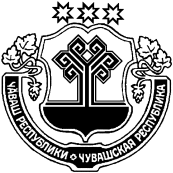 ЙÊПРЕÇ РАЙОНĚЧУВАШСКАЯ РЕСПУБЛИКА ИБРЕСИНСКИЙ РАЙОНШÅРТТАН  ЯЛПОСЕЛЕНИЙĚН АДМИНИСТРАЦИЙЕЙЫШĂНУ14.01.2020 ҫ.      5 №Шăрттан ялӗАДМИНИСТРАЦИЯШИРТАНСКОГО  СЕЛЬСКОГОПОСЕЛЕНИЯПОСТАНОВЛЕНИЕ14.01.2020 г.  № 5деревня ШиртаныО внесении изменений  в постановление администрации Ширтанского сельского поселения Ибресинского района Чувашской Республики от 29.10.2018 г. № 61 «Об утверждении административного регламента администрации  Ширтанского сельского поселения по предоставлению муниципальной услуги "Выдача разрешения на ввод объекта в эксплуатацию»Глава Ширтанского сельского поселения
Ибресинского районаС.Н.Моисеев